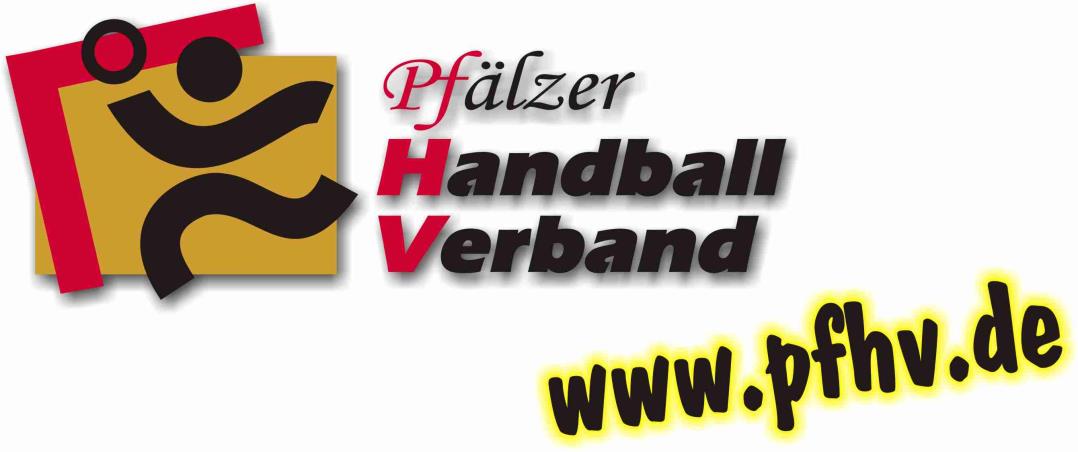 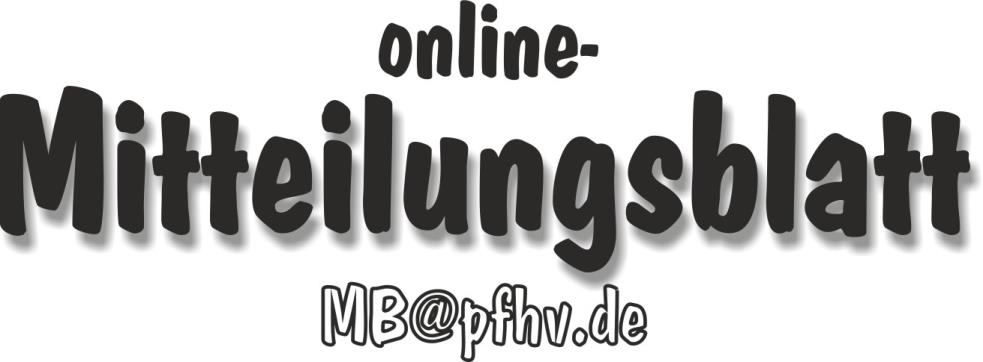 Nummer 23Stand: 09.06.2016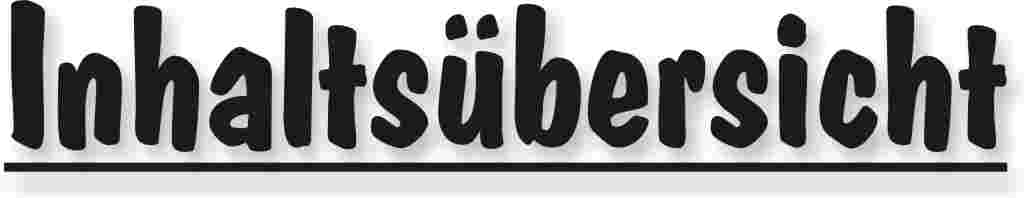 Halten Sie die Strg-Taste gedrückt und klicken in der Übersicht auf die gewünschte Seitenzahl, danach gelangen Sie direkt zur entsprechende Stelle im word-Dokument.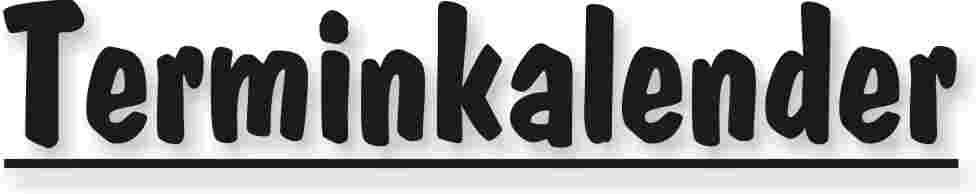 Der komplette Terminkalender kann auf der PfHV-Homepage heruntergeladen werden:http://www.pfhv.de/index.php/service/terminkalender 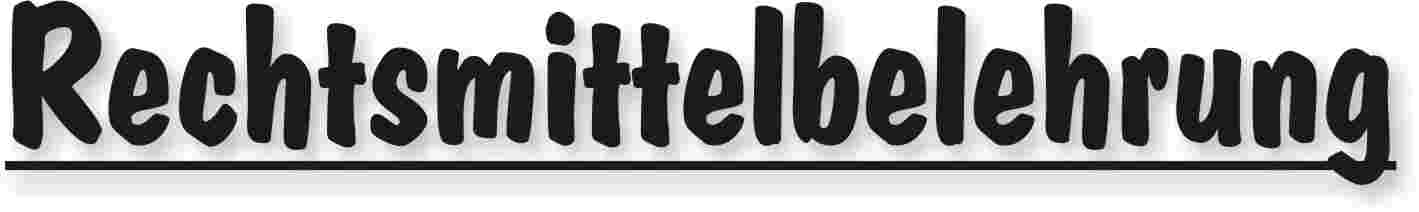 Gegen alle Sportinstanzenbescheide ist innerhalb von 14 Tagen nach Zustellung gebührenfreier doch kostenpflichtiger Einspruch zum Vorsitzenden des VSG möglich [maßgebend ist nach § 42 RO grundsätzlich das Datum des Poststempels. Der Zugang gilt am dritten Tag nach der Aufgabe als erfolgt: bei Veröffentlichung im MB gilt er mit dem dritten Tage nach der Veröffentlichung als bewirkt].Gegen Urteile des VSG ist innerhalb von 14 Tagen nach Zustellung [maßg. siehe 1.] Berufung zum VG-Vorsitzenden möglich.Gegen Urteile des Verbandsgerichtes ist innerhalb von 14 Tagen nach Zustellung [maßg.s.1.] Revision zum Vorsitzenden des DHB-Bundesgerichtes, Herrn Dr. Hans-Jörg Korte, Eickhorstweg 43, 32427 Minden möglich. Innerhalb dieser Frist sind darüber hinaus die Einzahlung der Revisionsgebühr in Höhe von EUR 500,00 und eines Auslagenvorschusses in Höhe von EUR 400,00 beim DHB nachzuweisen. Auf die weiteren Formvorschriften aus § 37 RO DHB wird ausdrücklich hingewiesen.Für alle Einsprüche, Berufungen und Revisionen gilt....Die entsprechenden Schriften sind von einem Vorstandsmitglied und dem Abteilungsleiter zu unterzeichnen. Name und Funktion des jeweiligen Unterzeichnenden müssen in Druckschrift vermerkt sein. Sie müssen einen Antrag enthalten, der eine durchführbare Entscheidung ermöglicht. Der Nachweis über die Einzahlung von Gebühr und Auslagenvorschuss ist beizufügen. Die §§ 37 ff. RO sind zu beachten.Einsprüche gegen Entscheidungen der Sportinstanzen  -  EUR 0,00 Rechtsbehelfe zum PfHV-VSG  -  EUR 26,00Berufung zum PfHV-VG  -  EUR 50,00Revision zum BG DHB:     EUR 500,00 und EUR 400,00 Auslagenvorschuss = EUR 900,00 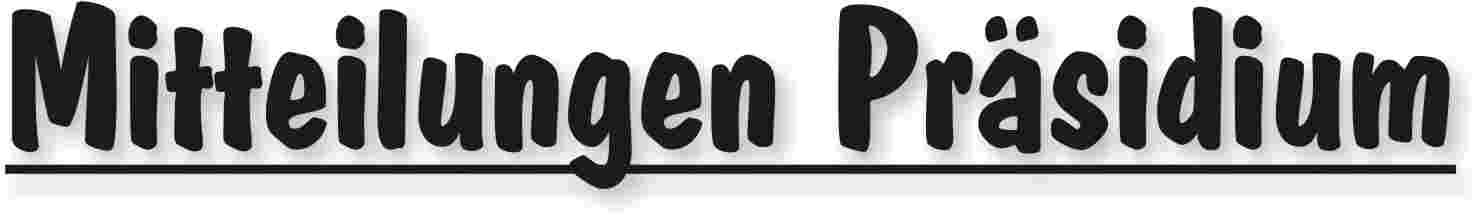 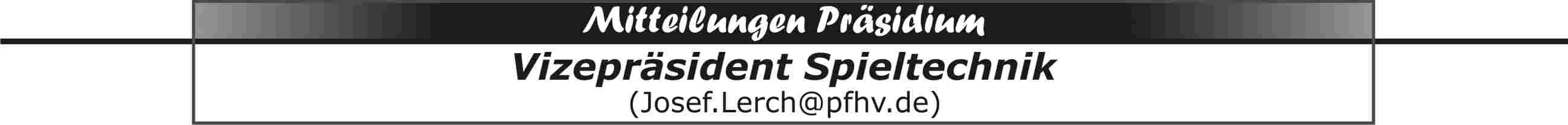 Praktische Schulungen für den elektronischen SpielberichtNach Abschluss der theoretischen Schulungen werden nun auch praktische Schulungen (auf freiwilliger Basis, und nur für Teilnehmer der theoretischen Schulung) anlässlich der Jugend-Qualifikationsspiele angeboten. Folgende Termine stehen derzeit mit Referenten zur Verfügung:12.6.2016, 11 Uhr, Sporthalle Bornheim, JPLwBReferent Martin Schnurr/7 TeilnehmerFrühzeitige Anmeldung erforderlich an josef.lerch@pfhv.de (ab 9.6.2016 direkt an den Referenten martin.schnurr@pfhv.de) Wir wollen vermeiden, dass Referenten in der Halle sind und keine Teilnehmer.Bis haben nur wenige Teilnehmer der theoretischen Schulungen die Möglichkeit genutzt an den praktischen Schulungen teilzunehmen. Ich rate dringend die noch zur Verfügung stehenden Termine zu besuchen. Es ist ein großer Unterschied ob an einer theoretischen Präsentation teilgenommen wird, oder ob ein Spiel in Echtzeit verfolgten werden muss. Also, nutzt die Chance einer praktischen Schulung in Echtzeit!!!Diese „Übungen“ ersetzen NICHT den Papierspielbericht! Der Papierspielbericht ist das offizielle Spieldokument! Für jeden Teilnehmer ist ein Laptop zwingend erforderlich. Die Teilnehmer und der Referent treffen sich 30 Minuten vor Turnierbeginn in der Umgebung des Zeitnehmertisches. Es ist vorgesehen die „Übungen“ wenn möglich im Hintergrund des Zeitnehmertisches oder von der Tribüne aus zu absolvieren. Um diese „Übungen“ so realistisch wie möglich gestalten zu können benötigen wir die Mithilfe der beteiligten Vereine. Bitte legen Sie für ihre an den og. Qualifikationsturnieren teilnehmenden Mannschaften die Kaderlisten im Vereinsweb an. Eine Anleitung hier finden Sie unter http://www.pfhv.de/index.php/Ausbildung. Da es aktuell mit dem Standard-Link des Vereinsweb Probleme geben kann, verwenden Sie bitte den folgenden Link:http://online.sis-handball.de/login.aspx?ReturnUrl=%2f. Hier können auch gleich die Offiziellen erfasst werden und (der Kader) der entsprechenden Liga zugewiesen werden. Einige Vereine haben für die Spieltage am 28.5.2016 noch keine Kaderlisten angelegt. Bitte umgehend erledigen!Sollten Sie keine Möglichkeit haben, Ihren Kader für die Quali-Spiele selbst anzulegen, senden Sie uns bitte frühzeitig die per Mail zugesandte Liste ausgefüllt zurück an esb@pfhv.de. Selbstverständlich sind Änderungen vor Ort möglich.Meldetermine20.6.2016: Metropolregion HandballCup m/wB-Jugend30.6.2016: Meldung zur JOL/RPSSportlich haben sich für die JOL/RPS qualifiziert:mA: TV Hochdorf, VTV Mundenheim, HSG Dudenhofen/Schifferstadt, mABCDSG Kandel/Herxheim.mB: TSG Friesenheim, HSG Dudenhofen/Schifferstadt, JSG Ottersheim/Bellheim/Zeiskam/Kuhardt.Auf Grund ihrer Meldungen dürfen an der JOL/RPS teilnehmen:mC: HSG Dudenhofen/Schifferstadt, TSG Friesenheim, TV Hochdorf, TuS KL-Dansenberg, JSG Ottersheim/Bellheim/Zeiskam/Kuhardt.wA: TSG Friesenheim, TuS Heiligenstein, JSG Ottersheim/Bellheim/Zeiskam/Kuhardt.wB: TSG Friesenheim.wC: TSG Friesenheim, JSG Ottersheim/Bellheim/Zeiskam/Kuhardt,TV Rheingönheim.Die Vereine werden gebeten möglichst bald ihre Meldung an die RPS-Geschäftsstelle zu richten und nicht zu warten bis kurz vor Meldeschluss. Dadurch könnten die Spielpläne möglichst früh erstellt werden. 1. Metropolregion HandballCupAm 3.9. (Vorrunde) und 4.9.2016 (Hauptrunde) findet für die Altersklassen mB und wB in Wiesloch der 1. Metropolregion HandballCup statt. Dem Pfälzer Handball-Verband stehen jeweils zwei Plätze zur Verfügung. Die TSG Friesenheim ist in beiden Altersklassen gesetzt, sodass noch jeweils ein weiterer Platz pro Altersklasse zur Verfügung steht. Für die Vergabe dieser Plätze gilt folgende Reihenfolge:mB: HSG Dudenhofen/Schifferstadt (2. JOLmB-Quali), JSG Ottersheim/Bellheim/Zeiskam/Kuhardt (3. JOLmB-Quali), TG Waldsee (4. JOLmB-Quali), TV Hochdorf (5. JOLmB-Quali), HR Göllheim/Eisenberg (Gruppensieger JPLmB-Quali), mABSG Thaleischweiler/Dansenberg (Gruppensieger JPLmB-Quali).Allen genannten Vereinen habe ich die Ausschreibung/Durchführungsbestimmungen per Mail zukommen lassen.wB: Die Gruppenersten und Gruppenzweiten der JPLwB-Quali (11.+12.6.16). Die Ausschreibung/Durchfürhungsbestimmungen werden am 13.6. per Mail an die betreffenden Vereine verschickt.Bei Meldungen bis zum 20.6.2016 darf der bestplatzierte Gemeldete an dem Turnier teilnehmen. Danach der, der zuerst meldet.   Zeitnehmer-/SekretärausweiseAusweise deren Gültigkeit bis zum 30.6.2016 befristet ist, bleiben bis zum Ende der Saison 2016/17 weiterhin gültig (30.6.2017). Zeitnehmer/Sekretäre die an einer theoretischen Schulung „elektronischer Spielbericht“ teilgenommen haben, bekommen einen neuen Ausweis. Dazu sind folgende Unterlagen an die PfHV-Passstelle zu senden: Ein Personalbogen Zeitnehmer/Sekretäre (inzwischen ist ein neues Formular auf unserer Homepage platziert), ein Passbild und den alten Zeitnehmer/Sekretär-Ausweis. Festspielen ab 1.7.2016Die Entscheidung ist gefallen. Der DHB hat den § 55 SpO (Einschränkung des Spielrechts in Meisterschaftsspielen) neu gefasst. Der Grundsatz dieses § lautet nun „Für Vereine (Spielgemeinschaften) mit mehreren Mannschaften in derselben Altersklasse wird das Spielrecht der Spieler in Meisterschaftsspielen des Vereins in der Weise eingeschränkt, dass ein Spieler nach der Teilnahme an zwei aufeinanderfolgenden Spielen der höheren Mannschaft/en für die niedrigere Mannschaft erst wieder teilnahmeberechtigt wird, wenn zwei weitere aufeinanderfolgende Meisterschaftsspiele der höheren Mannschaft/en ohne ihn ausgetragen worden sind bzw nach der letzten Teilnahme an einem Meisterschaftsspiel der höheren Mannschaft ein Zeitraum von vier Wochen verstrichen ist.“ U21-Spieler (nach dem 30.6.1995 geboren) können sich weiterhin in Erwachsenenmannschaften nicht festspielen.Spieler des jüngeren Jahrgangs einer Jugendaltersklasse können sich weiterhin nicht festspielen.Zu diesem Thema stehe ich selbstverständlich jederzeit für Fragen zur Verfügung!Saisonkalender, DurchführungsbestimmungenDer Saisonkalender 2016/17, die Durchführungsbestimmungen für die Jugendqualifikation 2016 und der Entwurf der Durchführungsbestimmungen für die Saison 2016/17 (hier sind noch Änderungen möglich) sind nun auf unserer Homepage einzusehen. Ab der Saison 2016/17 lassen wir keine Reservemannschaften am regulären Spielbetrieb der B-Klasse Männer bzw. der A-Klasse Frauen teilnehmen. Wir machen uns trotzdem Gedanken wie wir einen Hobby-Spielbetrieb außerhalb des regulären Spielbetriebs (z. B. an Pokalspieltagen, während der Ferien) organisieren können. Mannschaftsmeldungen zur Saison 2016/17Aus der folgenden Übersicht sind die Mannschaftsmeldungen für die Saison 2016/17 zu entnehmen. Die Vereine sollten ihre Zahlen genau kontrollieren und mir Unstimmigkeiten umgehend mitteilen, da in Kürze mit den Staffeleinteilungen begonnen wird.|Josef Lerch|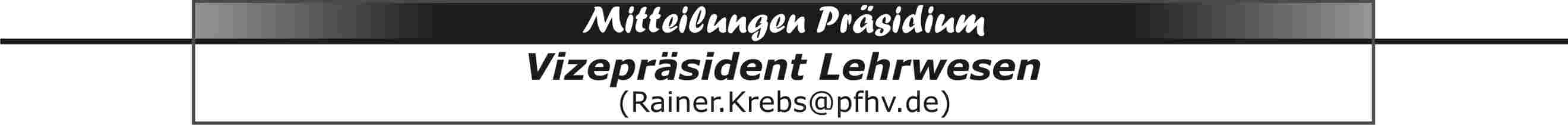 Handballerische ManagementqualifikationDie zurzeit höchste Managementqualifikation im europäischen Bereich haben gleich drei Pfälzer Handballtrainer erreicht:           European- Handball- Management                       Herzlichen Glückwunsch.Es dreht sich dabei nicht um eine trainerspezifische Weiterbildung für das tägliche Handballfeld, sondern um die Organisation, die Implantation und die Verwaltung hochqualifizierter Mannschaften: Management im Zusammenhang mit Handball.Lisa Hessler,Kai Christmann undUlf Meyerhöfer haben sich diesen Forderungen gestellt und bestanden.Danke. Glückwunsch.Die Vereinsverantwortlichen bitte ich, auf jeder Ebene für Trainer und Manager den Weg zu bereiten.Rainer Krebs				Klaus Bethäuser(Vizepräsident Lehrwesen)	(Lehrwart)|Rainer Krebs|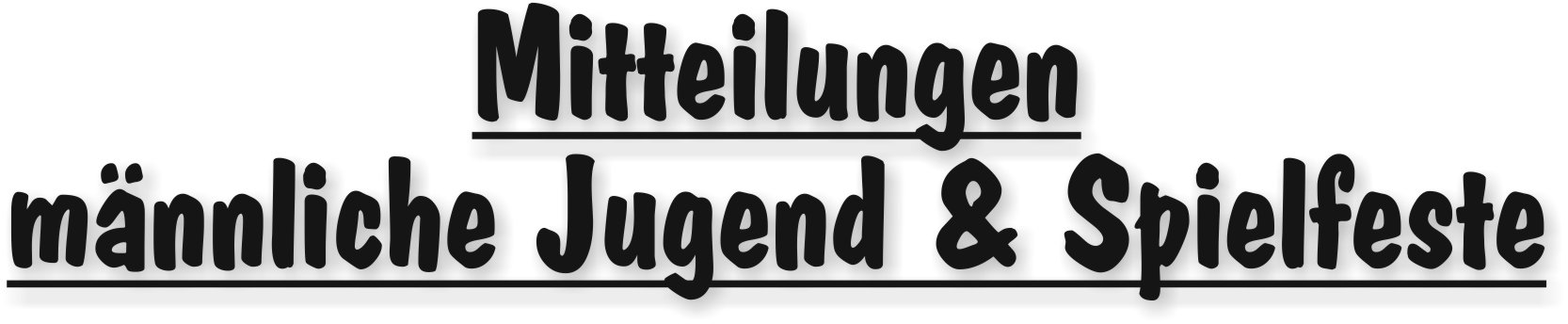 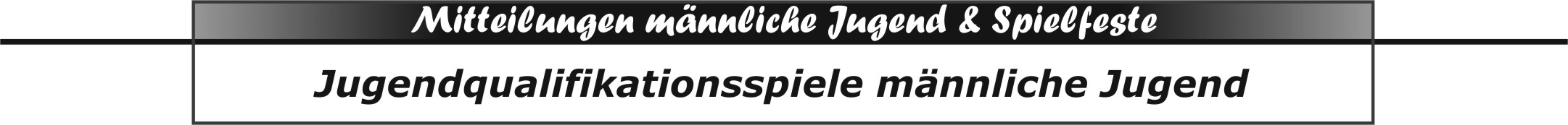  									(Stand 06.06.2016)mA-Jugend-Qualifikation	(Stichtag: 01.01.1998)mA: BundesligaTSG Friesenheim 1mA: RPS-OberligaFür die RPS-Oberliga haben sich qualifiziert:TV Hochdorf, VTV Mundenheim, HSG Dudenh/Schifferst 1 und mABCD Kandel/HerxheimmA: PfalzligaFür die Pfalzliga haben sich qualifiziert:TV Offenbach, HSG Eckbachtal, JSG Ott/Bellh/Zeisk/Kuh, JSG Wörth/Hagenbach, TG Waldsee,mAB Thaleischw/Dansenb, TSG Haßloch, mAB Eppst/Maxd/Grethen, HR Göllheim/Eisenberg und HSG Landau/LandAustragungsmodus (Stand 06.06.2016) mB-Jugend-Qualifikation		(Stichtag: 01.01.2000)mB: RPS-OberligaFür die RPS-OLmB haben sich bereits qualifiziert:TSG Friesenheim 1, HSG Dudenhofen/Schifferstadt 1 und JSG Ottersh/Bellh/Zeisk/KuhardtmB: PfalzligaFür die Pfalzliga haben sich in der 1. Runde direkt qualifiziert:TG Waldsee, HSG Trifels, TV Hochdorf 1, HSG Eckbachtal 1, HR Göllheim/Eisenberg, HSG Dudenhofen/Schifferstadt 2, mAB Thaleischweiler/Dansenberg undHSG LingenfeldIn der 2. Runde spielen die Drittplatzierten der VorrundengruppenmABCD Kandel/HerxheimTV OffenbachJSG Mutterstadt/RuchheimJSG 1. FC/TSG Kaiserslautern/Wfbin einer Vierergruppe die beiden restlichen Plätze aus.Termin:Sonntag, 12.06.2016, 11:00 Uhr, TSG Sporthalle Mutterstadt (134)Spielzeit:	2 x 15 Minuten; 5 Minuten Halbzeitpause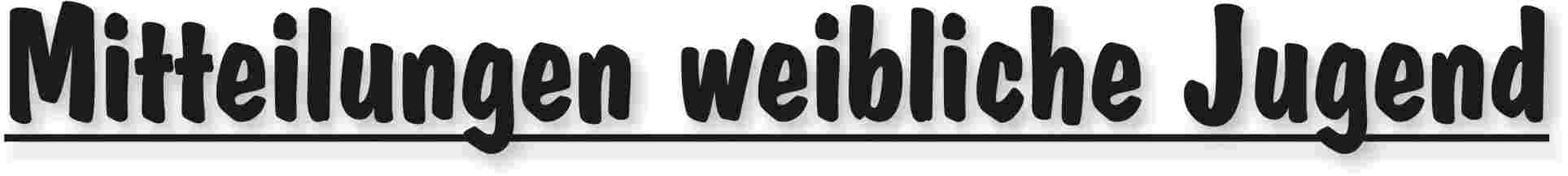 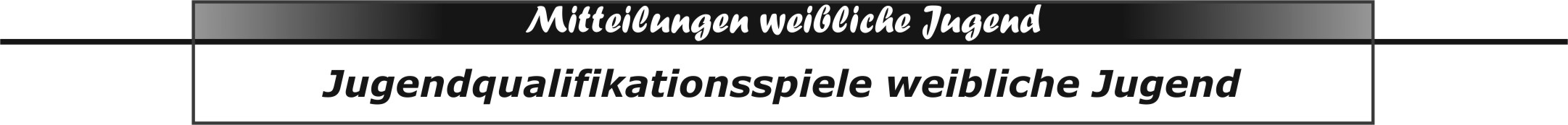  							Austragungsmodus (Stand 01.06.2016)wB-Jugend-Qualifikation		(Stichtag: 01.01.2000)Spielzeit:		2 x 15 Minuten; 5 Minuten HalbzeitpausewB: OberligaFriesenheim		ist qualifiziertwB: Pfalzliga10 gemeldete Mannschaften spielen in zwei Fünfergruppen 8 Plätze aus.Die Gruppenletzten scheiden aus.Gruppe 1				Gruppe 2Mutterstadt/Ruchheim		Wörth/HagenbMundenheim			BornheimOBZ/Kuhh/Heiligenst		1.FC/TSG KL/WfbLandau				KandelTrifels				Dudenh/SchifferstTermine:		Samstag, 11.06.2016
			Gruppe 1:	Albersweiler     (001)			Gruppe 2:	Kaiserslautern  (087)			
Sonntag, 12.06.2016Gruppe 1:	Mundenheim  (117) 			Gruppe 2:	Bornheim      (020)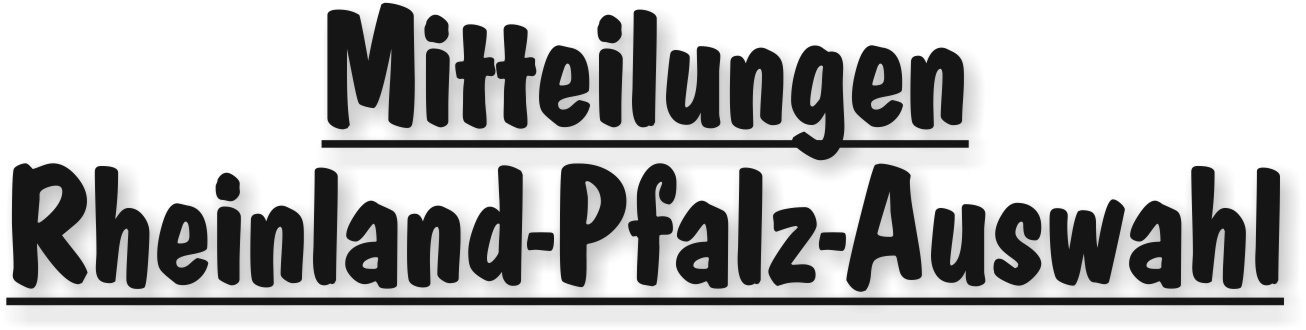 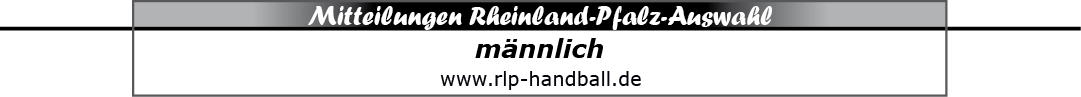 Nominierung m2001 Andreas-Hahn-Turnier in VallendarAm Samstag, 11.06.2016, findet für den Jahrgang m2001 das Andreas-Hahn-Gedächtnis-Turnier 2016 mit Beteiligung der Landesverbände Mittelrhein,Rheinhessen, Rheinland und der Pfalz in der Konrad-Adenauer-SchulsporthalleSebastian-Kneipp-Straße in 56179 Vallendarstatt, welches erneut zur Sichtung zur RLP-Auswahl genutzt wird.Abfahrt an der Pfalzhalle Haßloch 07:15 Uhrvoraussichtliche Rückkehr ca. 20:00/21:00 Uhr Für das Turnier wurden von den Trainern Fotios Erifopoulos und Laura Leonhardt die nachfolgenden Spieler nominiert:HSG Dudenh/Schiff:	Dominic Gerbes und Simon RichterTSG Friesenheim:	Paul Blohm, Jan Eckel, Faysal Kourdaci, Nils Mader, 
Lukas Räuber, Nils Röller und Luka WilbrandtHR Göllheim/Eisenb:	Niclas BurtonTSG Haßloch:		Bjarne HartmannTV Hochdorf:		Marius Peter, Lukas Walther und Jan-Philipp WerthmannJSG O/B/Z/Kuhh:	Jonas DettbarnAls Reserve halten sich bereit:
Philipp Heid		JSG O/BZ/KuhhDavid Wißmeier 		TSG FriesenheimRückfragen an Foti Erifopoulos - 0151-24106955 -Spielplan 09.00 Uhr Hallenöffnung10.30 Uhr HV Rheinland	-   HV Rheinhessen11.30 Uhr Pfälzer HV		-   HV Mittelrhein13.00 Uhr HV Rheinland	-   Pfälzer HV14.00 Uhr HV Mittelrhein	-   HV Rheinhessen15.30 Uhr HV Rheinhessen 	-   Pfälzer HV16.30 Uhr HV Rheinland	-   HV Mittelrhein17.30 Uhr Siegerehrung|Rolf Starker|Termine RLP-Auswahlstützpunkte - Pfalz m2001Die kommenden Trainingseinheiten finden wie folgt statt:Freitag, 10.06.2016 - Stützpunkt-Training LLZ Haßloch			entfälltFreitag, 24.06.2016 - 17:00 - 19:00 Uhr - Training LLZ HaßlochFreitag, 08.07.2016 - 17:00 - 19:00 Uhr - Training LLZ HaßlochEvtl. Änderungen der RLP-Auswahlstützpunkte-Pfalz werden separat angekündigt, veröffentlicht und den Spielern ggf. per Mail mitgeteilt.Ebenso werden Tageslehrgänge/Turniere nur die RLP-Auswahl betreffend von den Verantwortlichen der RLP-Auswahl den Spielern mitgeteilt.|Rolf Starker|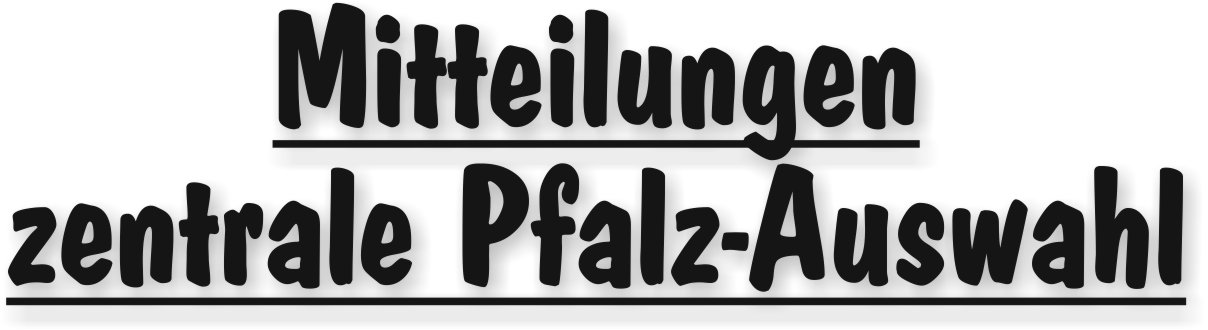 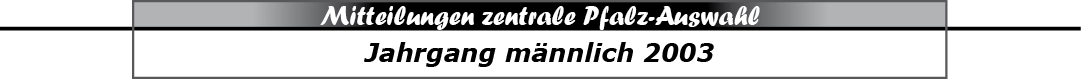 Vergleichsspiel in HaßlochMittwoch, 15.06.2016, 18:15 Uhr, Pfalzhalle Haßloch,(während des Auswahltrainings), gegen eine Auswahlmannschaft des Handballkreises Mannheim.Treffpunkt: 	17:30 Uhr (regulärer Trainingsbeginn)Für das Vergleichsspiel wurden von den Trainern Laura Leonhardt und Detlef Röder die nachfolgenden Spieler nominiert:TSG Friesenheim:	Patrick Ahollinger, Malte Dorra, David FokkenTSG Haßloch:		Lars WagenknechtTV Hochdorf:		Jonas Giel, Colin Rummel, Jannis TronnierTuS KL-Dansenberg:	Paul RutzTV Offenbach:		Andreas Benz, Max DotterweichJSG O/B/Z/Kuh:		Jonas Job, Luca MetzTV Thaleischweiler:	Ben Kölsch, Aaron WinkelhoffAls Reserve halten sich bereit:Lars Brosig			TV KirrweilerTobias Kurz 		TuS KL-DansenbergLars Maiwald		HSG Dudenhofen/SchifferstadtMax Spieß			TV HochdorfDen nichtnominierten Spielern und allen Eltern bleibt es freigestellt, bei dem Spiel anwesend sein.Rückfragen an Laura - 	0171-7461047 oder Detlef 0171-3101289Die nächsten Auswahltermine (bis zu den Sommerferien)Mittwoch, 29.06.2016 - 17:30 - 20:30 Uhr - Training LLZ HaßlochMittwoch, 13.07.2016 - 17:30 - 20:30 Uhr - Training LLZ HaßlochEvtl. Terminänderungen/Tageslehrgänge/Turniere werden zusätzlich separatangekündigt, veröffentlicht und den Spielern ggf. per Mail mitgeteilt.|Rolf Starker|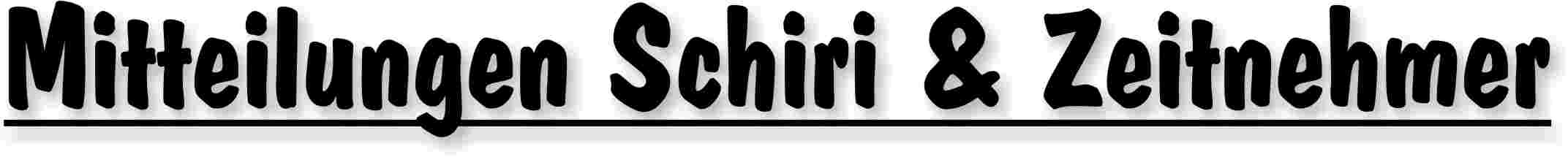 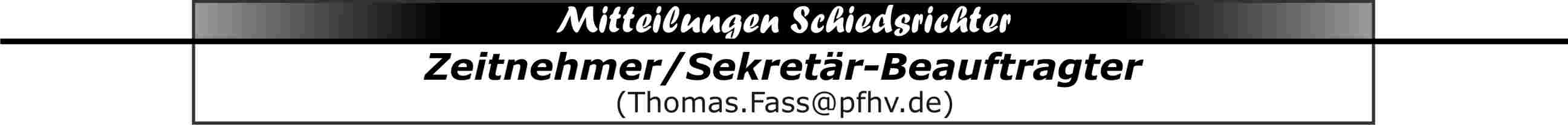 Ehrenamt mit großer Verantwortung
Z/S-Teams in der 3. DHB-LigaAlle Z/S im PfHV haben die Möglichkeit, nachdem Aufstieg der Damen aus Kandel und der Männer aus Mundenheim, mit einem Partner/einer Partnerin, zwei weitere Z/S-Teams im Bereich der 3. Liga zu werden.Anforderungen:Beide Partner aus dem Z/S-Team sollten nicht über 50 km auseinander wohnenZ/S müssen mobil sein, ein Einsatz nur in Wohnortnähe wegen fehlender Fahrmöglichkeiten ist nicht möglichZ/S sollten nicht eine Reihe weiterer Funktion ausüben, die Vorrang vor der Aufgabe haben und zu einer hohen Anzahl von Freiterminen führenStändige Erreichbarkeit per Mobiltelefon und E-Mail muss gewährleistet seinZuverlässigkeit und der Umgang mit der Technik (ESB + verschiedenen Hallenuhren) sowie auftretenden Schwierigkeiten sollten nicht zur Überforderung führenRegelkenntnisse sollten auf dem aktuellen Stand seinWer schon immer einmal als Neutraler Z/S tätig werden wollte und die Anforderungen erfüllt - hat jetzt die Chance!Bewerbungen sind an Thomas.Fass@pfhv.de bis zum 30. Juni 2016 zu senden. Für Fragen stehe ich gerne zur Verfügung.|Thomas Faß|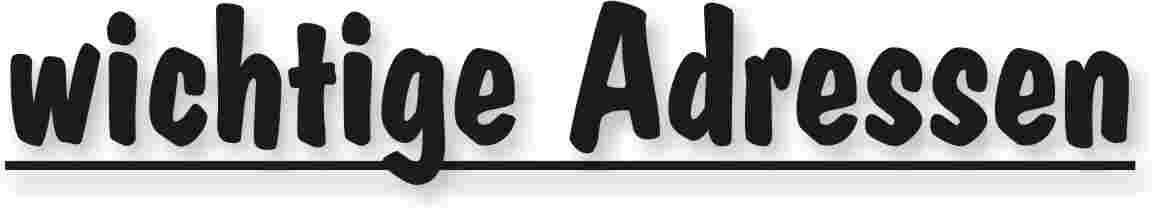 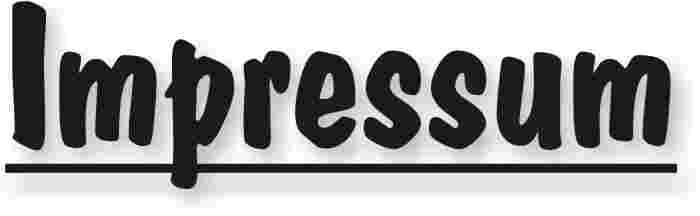 Veröffentlichung: Das Mitteilungsblatt (MB) des PfHV erscheint i.d.R. wöchentlich als online-Ausgabe. Die rechtsverbindliche Form ist das online-MB! Die gegen Aufpreis ggf. zusätzlich bestellten Print-MB sind ausschließlich ein Service. Folglich ist das Datum der online-Veröffentlichung (siehe Kopfzeile) ausschlaggebend. Das online-MB wird permanent als Download auf www.pfhv.de angeboten und satzungemäß zusätzlich versendet. Hierfür wird weiterhin der bekannte Newsletter verwendet. Achtung: Ob oder welche Adressen im Newslettersystem eingetragen werden, sprich wer das MB per Newsletter erhält, bestimmt eigenverantwortlich jeder Verein. Jeder Verein kann permanent beliebig viele E-Mail-Adressen eintragen und jederzeit wieder löschen. Den Newsletter finden Sie unter dem Direktlink: www.Newsletter.pfhv.de Verantwortung: Verantwortlich für die Zusammenstellung sind die Öffentlichkeitsbeauftragten des PfHV (Britta Flammuth & Martin Thomas), für den Inhalt der jeweilige Unterzeichner / Autor. Kosten / Abonnement / Kündigung:Mitglieder sind (§ 6 Abs. 2 der Satzung) verpflichtet, das amtliche Mitteilungsblatt (MB) digital zu beziehen, also nicht mehr auf dem Postweg. Der Jahresbezugspreis für die online-Version beträgt pro Verein pauschal 50,00 € ohne MWSt.; es können beliebig viele Empfänger des digitalen MB ins Newslettersystem (www.Newsletter.pfhv.de) eingetragen werden. Die zusätzlich zum online-MB gegen Aufpreis bestellten Print-Exemplare können bis 15.05. zum 30.06. bzw. bis 15.11. zum 31.12. gekündigt werden. Redaktionsschluss / Meldestelle:Redaktionsschluss ist für E-Mails an die Öffentlichkeitsbeauftragten mittwochs um 17 Uhr, für Faxe/Anrufe/… an die Geschäftsstelle mittwochs um 9 Uhr. Die Öffentlichkeitsbeauftragten können nur Infos per E-Mail und in der Formatvorlage für das MB bearbeiten. Faxe/Anrufe/… bitte an die Geschäftsstelle. Bei Fragen: MBpfhv.de  oder  Geschaeftsstellepfhv.de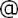 Haftungsausschluss:Bei Nichterscheinen infolge höherer Gewalt entfällt die Lieferpflicht und ein Anspruch auf Rückerstattung des Bezugspreises besteht nicht. 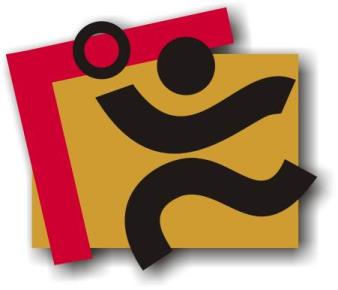 TerminkalenderSeite 3RechtsmittelbelehrungSeite 4Mitteilungen / Infos:Mitteilungen / Infos:Mitteilungen / Infos:Mitteilungen Präsidium Seite 5Mitteilungen Geschäftsstelle, Öffentlichkeitsbeauftragte-Mitteilungen Passstelle-Mitteilungen allgemein -Mitteilungen Erdinger Alkoholfrei Pfalzpokal -Mitteilungen Männer -Mitteilungen Frauen-Mitteilungen Pfalzgas-Cup-Mitteilungen männliche Jugend & SpielfesteSeite 13Mitteilungen weibliche JugendSeite 15Mitteilungen Talentförderung Rheinland-Pfalz-AuswahlSeite 16Mitteilungen Talentförderung Pfalz-AuswahlSeite 18Mitteilungen Talentförderung Auswahlstützpunkte Pfalz-Mitteilungen Talentförderung Torwartstützpunkte Pfalz-Mitteilungen Schiedsrichter & Zeitnehmer/SekretärSeite 20Urteile:Urteile:Urteile:VG- & VSG-Urteile-Instanzenbescheide: fehlende Spielausweise-Instanzenbescheide: Männer -Instanzenbescheide: Frauen-Instanzenbescheide: männliche Jugend & Spielfeste-Instanzenbescheide: weibliche Jugend-Instanzenbescheide: Schiedsrichter-Spielverlegungen Seite 20Sonstiges-wichtige AdressenSeite 21ImpressumSeite 22TagDatumvonbisVeranstaltung (Pfälzer Handball-Verband)Sa11.06.16RLP-Auswahl: Hahn-Walter-Pokal m2001 und w2002So12.06.16Schiedsrichter-Grillfest in SchwegenheimMo13.06.1617:3020:30Auswahl (zentral): w2003 Training in Haßloch (LLZ Haßloch)Mo13.06.1618:30Präsidiumssitzung (LLZ Haßloch)Mi15.06.1617:3020:30Auswahl (zentral): m2003 Training in Haßloch (LLZ Haßloch)Fr17.06.16Außerordentlicher Verbandstag in HaßlochMi22.06.1617:3020:30Auswahl (zentral): m2002 Training in Haßloch (LLZ Haßloch)Fr24.06.1617:0019:00RLP-Auswahl: Stützpunkttraining (LLZ Haßloch)m00 + m01Fr24.06.1617:30RLP-Auswahl: Stützpunkttraining w00-02 in MundenheimMo27.06.1617:3020:30Auswahl (zentral): w2003 Training in Haßloch (LLZ Haßloch)Mi29.06.1617:3020:30Auswahl (zentral): m2003 Training in Haßloch (LLZ Haßloch)Sa02.07.16Tag des Mädchenhandballs  (mit Vergleichsturnier RLP w01) LLZ HaßlochMi06.07.1617:3020:30Auswahl (zentral): m2002 Training in Haßloch (LLZ Haßloch)Fr08.07.1617:0019:00RLP-Auswahl: Stützpunkttraining (LLZ Haßloch)m00 + m01Sa09.07.16Pfalzgas-Cup 2016: VorrundeSo10.07.16Pfalzgas-Cup 2016: VorrundeMo11.07.1617:3020:30Auswahl (zentral): w2003 Training in Haßloch (LLZ Haßloch)Mi13.07.1617:3020:30Auswahl (zentral): m2003 Training in Haßloch (LLZ Haßloch)Do14.07.1617:00Prüfungen B-Trainer-Ausbildung 2016 (LLZ Haßloch)Mo18.07.16Ferien Rheinland-Pfalz: Sommerferien (Beginn)Fr26.08.16Ferien Rheinland-Pfalz: Sommerferien (Ende)Mo05.09.1617:3020:30Auswahl (zentral): w2003 Training in Haßloch (LLZ Haßloch)Mo19.09.1617:3020:30Auswahl (zentral): w2003 Training in Haßloch (LLZ Haßloch)So02.10.16Pfalzgas-Cup 2016: ZwischenrundeMo03.10.16Feiertag in RLP: Tag der Deutschen EinheitMo03.10.16Pfalzgas-Cup 2016: ZwischenrundeMo10.10.16Ferien Rheinland-Pfalz: Herbstferien (Beginn)Fr21.10.16Ferien Rheinland-Pfalz: Herbstferien (Ende)Mo31.10.1617:3020:30Auswahl (zentral): w2003 Training in Haßloch (LLZ Haßloch)Di01.11.16Feiertag in RLP: AllerheiligenSo13.11.16Festtag: VolkstrauertagMo14.11.1617:3020:30Auswahl (zentral): w2003 Training in Haßloch (LLZ Haßloch)So20.11.16Festtag: TotensonntagGeldstrafen, Gebühren, Unkosten aus diesem MBGeldstrafen, Gebühren und Unkosten aus Bescheiden/Urteilen aus diesem MB werden im Nachhinein vierteljährlich mit Rechnung angefordert. Aufgrund dieser MB-Veröffentlichung bitte -KEINE- Zahlung leisten!MännerMännerMännermännliche Jugend + Spielfestemännliche Jugend + Spielfestemännliche Jugend + Spielfestemännliche Jugend + Spielfestemännliche Jugend + Spielfestemännliche Jugend + Spielfestemännliche Jugend + SpielfesteSumme06.06.2016PokalMRes.mAmBmCmDmEmwFMiniSummeVerein 2016/17
(Summen ohne Pokal, mit Reserve)-SG Asselheim/Kindenheim-SG Assenheim/Dannstadt11wJSG Assenheim/Dannstadt/Hochdorf111SC Bobenheim-Roxheim111216JSG Bobenheim-Roxheim/Asselheim/Kindenheim11SV Bornheim121115TV Dahn-FSG Dansenberg/Waldfischbach2223233217HSG Dudenhofen/Schifferstadt22122111212HSG Eckbachtal211116TV Edigheim1211116HSG Eppstein/Maxdorf213mABSG Eppstein/Maxdorf/Grethen-HSC Frankenthal33122221114TSG Friesenheim221111118HR Göllheim/Eisenberg1112SKG Grethen11TV Hagenbach1311212111TSG Haßloch-TV Hauenstein2111117TuS Heiligenstein11TV Herxheim121222211TV Hochdorf121115TSV Iggelheim-1. FC Kaiserslautern333MSG TSG/1.FC Kaiserslautern11111117JSG 1.FC/TSG Kaiserslautern/Waldfischbach12114TSV Kandel11125mABCDSG Kandel/Herxheim221115TV Kirrweiler23211119TuS KL-Dansenberg122TSV Kuhardt112TV KuselMännerMännerMännermännliche Jugend + Spielfestemännliche Jugend + Spielfestemännliche Jugend + Spielfestemännliche Jugend + Spielfestemännliche Jugend + Spielfestemännliche Jugend + Spielfestemännliche Jugend + SpielfesteSumme06.06.2016PokalMRes.mAmBmCmDmEmwFMiniSummeVerein 2016/17
(Summen ohne Pokal, mit Reserve)112TV Lambsheim111MSG Lambsheim/Frankenthal12111229HSG Landau/Land12111121110HSG Lingenfeld/Schwegenheim111SVF Ludwigshafen111SV 05 Meckenheim1311218VTV Mundenheim112mCESG Mundenheim/Rheingönheim122TSG Mutterstadt12222110JSG Mutterstadt/Ruchheim121111129TuS Neuhofen-TSG Neustadt11113VSK Niederfeld14112221114TV Offenbach1211116TG Oggersheim222SG Ottersheim/Bellheim/Zeiskam123232215JSG Ottersheim/Bellheim/Zeiskam/Kuhardt-wBSG Ottersheim/Bellheim/Zeiskam/Kuhardt/Heiligenstein1111115TV Rheingönheim13111219TS Rodalben122TV Ruchheim11112229TSV Speyer12111117TV Thaleischweiler112mABSG Thaleischweiler/Dansenberg13111211212HSG Trifels1211111119TG Waldsee122TV Wörth111122210JSG Wörth/HagenbachPokalMRes.mAmBmCmDmEmwFMiniSumme06.06.20164679024313642443526SummeSumme aller VereineMännerMännerMännermännliche Jugend + Spielfestemännliche Jugend + Spielfestemännliche Jugend + Spielfestemännliche Jugend + Spielfestemännliche Jugend + Spielfestemännliche Jugend + Spielfestemännliche Jugend + Spielfeste06.06.2016SummeFrauenFrauenFrauenweibliche Jugendweibliche Jugendweibliche Jugendweibliche Jugendweibliche JugendVerein 2016/17
(Summen ohne Pokal, mit Reserve)SummePokalFRes.wAwBwCwDwESG Asselheim/Kindenheim111SG Assenheim/Dannstadt11wJSG Assenheim/Dannstadt/Hochdorf51121SC Bobenheim-Roxheim212JSG Bobenheim-Roxheim/Asselheim/Kindenheim3111SV Bornheim6111111TV Dahn3111FSG Dansenberg/Waldfischbach111HSG Dudenhofen/Schifferstadt72211111HSG Eckbachtal211TV Edigheim3111HSG Eppstein/Maxdorf211mABSG Eppstein/Maxdorf/Grethen-HSC Frankenthal211TSG Friesenheim82211211HR Göllheim/Eisenberg512111SKG Grethen-TV Hagenbach-TSG Haßloch111TV Hauenstein11TuS Heiligenstein4211TV Herxheim-TV Hochdorf111TSV Iggelheim111. FC Kaiserslautern111MSG TSG/1.FC Kaiserslautern-JSG 1.FC/TSG Kaiserslautern/Waldfischbach211TSV Kandel4211mABCDSG Kandel/Herxheim-TV Kirrweiler31111TuS KL-Dansenberg11TSV Kuhardt-TV Kusel-06.06.2016SummeFrauenFrauenFrauenweibliche Jugendweibliche Jugendweibliche Jugendweibliche Jugendweibliche JugendVerein 2016/17
(Summen ohne Pokal, mit Reserve)SummePokalFRes.wAwBwCwDwETV Lambsheim411111MSG Lambsheim/Frankenthal-HSG Landau/Land9211122HSG Lingenfeld/Schwegenheim512111SVF Ludwigshafen-SV 05 Meckenheim111VTV Mundenheim6121111mCESG Mundenheim/Rheingönheim-TSG Mutterstadt212JSG Mutterstadt/Ruchheim41111TuS Neuhofen411111TSG Neustadt-VSK Niederfeld-TV Offenbach-TG Oggersheim-SG Ottersheim/Bellheim/Zeiskam323JSG Ottersheim/Bellheim/Zeiskam/Kuhardt51112wBSG Ottersheim/Bellheim/Zeiskam/Kuhardt/Heiligenstein11TV Rheingönheim211TS Rodalben41111TV Ruchheim212TSV Speyer111TV Thaleischweiler2111mABSG Thaleischweiler/Dansenberg-HSG Trifels102312121TG Waldsee41211TV Wörth111JSG Wörth/Hagenbach61112106.06.2016SummePokalFRes.wAwBwCwDwESumme aller VereineSumme275001617232614FrauenFrauenFrauenweibliche Jugendweibliche Jugendweibliche Jugendweibliche Jugendweibliche JugendFriedhelm Jakob(Präsident)Achim Hammer(Vizepräsident Organisation & Entwicklung)Siegmundweg 5, 67069 LudwigshafenE-Mail: Friedhelm.Jakobpfhv.deTel.: 0621 - 68585354Mobil: 0173 - 6075029Fax: 0621 - 68554107Ostpreußenstraße 16, 67165 WaldseeE-Mail: Achim.Hammerpfhv.deTel.:  06236 - 1833Josef Lerch(Vizepräsident Spieltechnik)Manfred Köllermeyer(Vizepräsident Recht)Theodor-Heuss-Str. 17,  76877 Offenbach E-Mail: Josef.Lerchpfhv.deTel.:  06348 - 7100Mobil: 0170 - 7526586Fax:  06348 - 7846Mozartstr. 15, 66976 RodalbenE-Mail: Manfred.Koellermeyer@pfhv.deTel.: 06331-10286Mobil: 0176-55044051Fax: 06331-75544Christl Laubersheimer(Vizepräsidentin Jugend)Adolf Eiswirth(Vizepräsident Finanzen)Im Kirchfeld 11, 67435 NeustadtE-Mail: Christl.Laubersheimerpfhv.deTel:  06327 - 9769877Fax: 06327 - 9769878Schraudolphstr. 13, 67354 Römerberg E-Mail: Adolf.Eiswirthpfhv.deTel.:  06232 - 84945Fax:  06232 - 7359808Rainer Krebs(Vizepräsident Lehrwesen)Marcus Altmann(Schiedsrichterwart)Dr.-Rieth-Str. 9, 67354 RömerbergE-Mail: Rainer.Krebspfhv.deTel.:  06232 - 74418Lungestr. 4,  67063 Ludwigshafen E-Mail: Marcus.Altmannpfhv.deMobil: 0173 - 2735857Norbert Diemer(Männerwart)Manfred Nöther(Frauenwart)Hinterstr. 92, 67245 LambsheimE-Mail: Norbert.Diemerpfhv.deTel:  06233 - 53131 Mobil: 0177 - 2360619Fax: 06233- 3534183 Im Vogelsang 75, 76829 LandauE-Mail: Manfred.Noetherpfhv.deTel.:  06341 - 83690Rolf Starker(Verbandsjugendwart männlich)Martina Benz(Verbandsjugendwartin weiblich)Kettelerstr. 7, 67165 WaldseeE-Mail: Rolf.Starkerpfhv.deTel:  06236 - 415318Fax: 06236 - 415319Birnbaumweg 1, 76756 BellheimE-Mail: Martina.Benzpfhv.deMobil: 0177-3312712Sandra Hagedorn(Geschäftsstelle)Ewald Brenner(Passstelle)Pfälzer Handball-VerbandAm Pfalzplatz 11, 67454 HaßlochE-Mail: Geschaeftsstellepfhv.deTel.: 06324 - 981068Fax: 06324 - 82291Weinbietstr. 9, 67259 HeuchelheimE-Mail: Ewald.Brennerpfhv.deTel.: 06238 - 929219Mobil: 0171 - 4753334Fax: 06238 - 4529